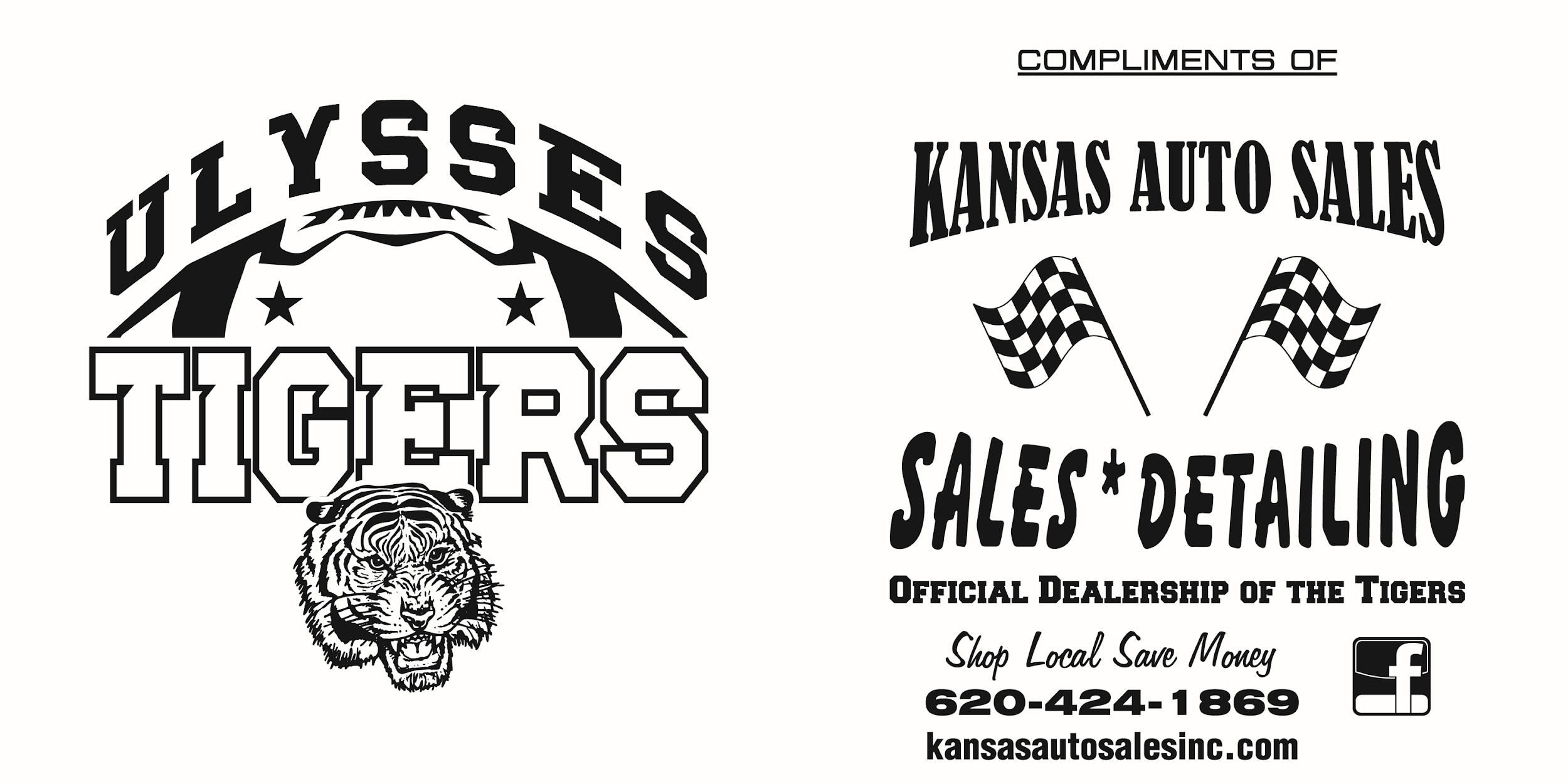 The guidelines for applying are as follows:Who:  Any Senior graduating from Ulysses High School and planning to attend a college or technical school, pursuing any career path.How:  Obtain and complete an application form which can be picked up at the Ulysses High School Guidance Office.When:  Deadline for applications will be Monday, May 3, 2021 - please return this to the counselor's office.Name:  _________________________________________Date:___________________Address: ________________________________________Phone: _________________Name of Father or Guardian: _______________________________________________Name of Mother or Guardian:_______________________________________________Name of school you plan to attend:_________________________________________________________________________________________________________________Major, if known:_________________________________________________________What are your future plans:___________________________________________________________________________________________________________________________________________________________________________________________________________________________________________________________________How will you use your education once you are finished: __________________________________________________________________________________________________________________________________________________________________________________________________________________________________________Why do you want to go into this career: ________________________________________________________________________________________________________________________________________________________________________________________________________________________________________________________How will receiving this education assist your community: ____________________________________________________________________________________________________________________________________________________________________________________________________________________________________________Why should we choose you to receive this scholarship:____________________________________________________________________________________________________________________________________________________________________________________________________________________________________________Tell me a little bit about yourself and your family: __________________________________________________________________________________________________________________________________________________________________________________________________________________________________________________